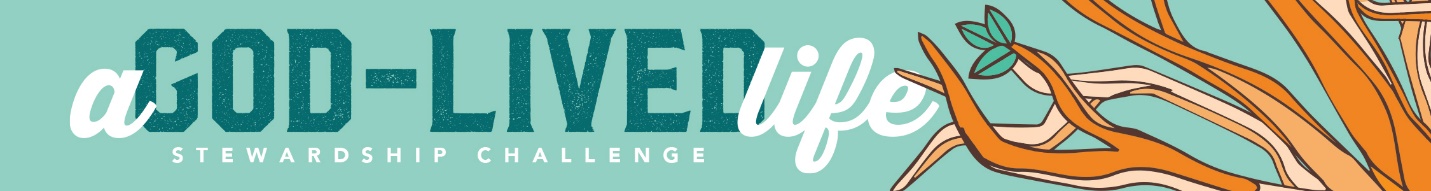 Month 3 Website WordingThis wording can be placed on your church website and updated as needed. Customize to fit your situation. It is simply meant to be a sample of what could be shared.A GOD-LIVED LIFE: A life of hospitalityThis month, we look at the God-lived life as one that opens our lives to others. As we invite people into our lives and our homes, God gives us opportunities to share Jesus as we build relationships with them.Our challenge card this month will focus on living a life of hospitality—opening our hearts and homes to others. How did Jesus show “radical” hospitality? Think of a time someone showed you radical hospitality. How did that make you feel? How can you reflect the love of Jesus by showing that level of hospitality to someone? How can you be different, like Jesus was different?[Include wording about your congregation’s process for using the challenge cards.][Include a link to the file of Challenge Card #3. If applicable, you could include a link to an online challenge card form.]May God bless us as we live a God-lived life, loving others![Post video player with “A life of hospitality” video or link to the video.]